Snowdon Hike - Kit List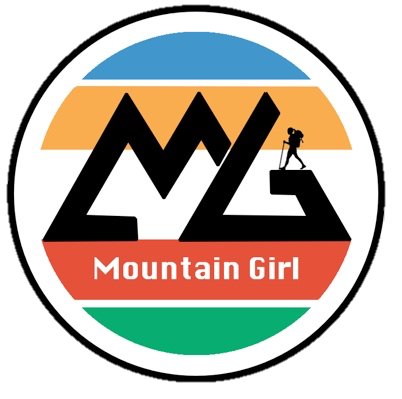 Personal Kit	Rucksack (at least 35 litres)	Rucksack liner (or bin bag to keep rain out)	Walking boots with ankle support	Comfortable, thick walking socks            	Base layer/T-Shirt (Not cotton, ideally sports top)	Comfortable walking trousers (not jeans)	Hoody/Fleece	Waterproof jacket	Waterproof trousers	Warm hat for the summit	At least 1.5 litres of water (ideally in a reusable bottle)	Packed lunch/Sweets/Snacks	Personal medication	Camera/Phone (optional)	Trekking poles (optional)Kit carried by staff	Mountain First Aid Kit	Emergency Group Shelter	Map and Compass	Emergency Phone + Power Pack	Emergency Rations